`Isla Vista Tenants Union (IVTU) Minutes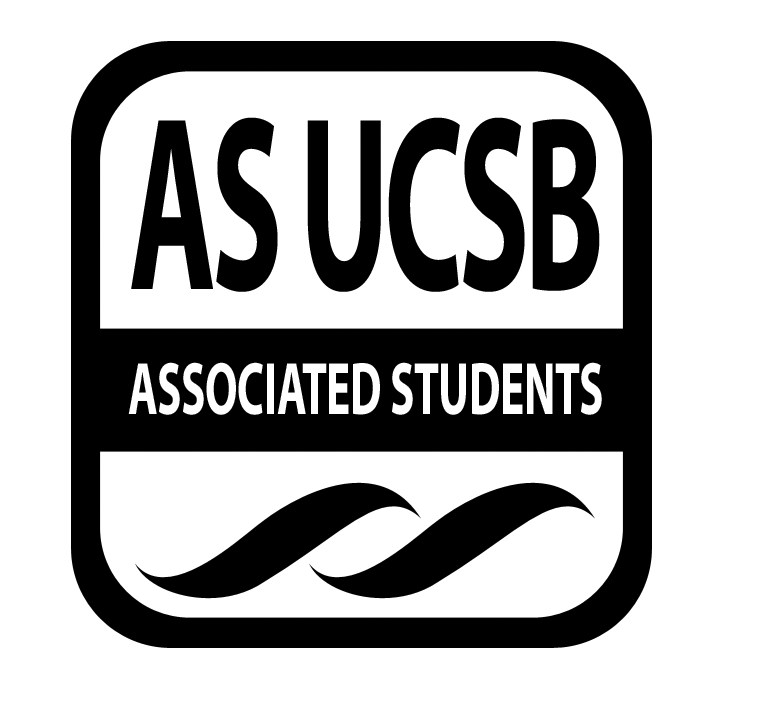 Associated Students Wednesday, February 9, 2015, 7:00 PMIVTU Office       Minutes/Actions recorded by: Clara PerezCALL TO ORDER 7:05 by Andrey Bogdanov, ChairA. MEETING BUSINESS	Roll Call
In attendance: Omar MattaAcceptance of Excused Absences MOTION/SECOND: Clara/AlejandroMotion to excuse Melissa’s absence ACTION: Vote: Consent Advisor/Staff Instruction/Request: N/AResponsible for Follow-through: N/AAdditional approval required: YES (Senate)MOTION/SECOND: Alejandro/ OmarMotion to excuse Bridgett’s absence ACTION: Vote: Consent Advisor/Staff Instruction/Request: N/AResponsible for Follow-through: N/AAdditional approval required: YES (Senate)Acceptance of Proxies B. PUBLIC FORUM REPORTS  Advisor’s Report
Aaron Jonesgiven the events of this morning, good opportunity to think collectively and individually about the response protocolsocial media outlets - witness students asking questions that were unanswerable or went unansweredprovide feedback for the people that make and carry out those protocolsYikYak, technological things that we do not think about until we are at a crisisbrief notes, AS Staff has emergency protocolmeeting Friday the 20th have some things to share about themAli Guthy has meeting with Chief Olson tomorrow Diana Puentealerts from official sourcesis there a protocol in IVTU to communicate with each otherif something like that happens, have a processphone or text treeprotocol for everything meeting with the tenantsall five showed upnew date is March 4th going directly to a superior court judgecourt interpreter was at the meeting - reached out early oncommunity outreachdeal with legally related issuesintense legal discussionthey heard about the case somehow Executive Reports
Andreythis is high point of the week!received a lot of feedback with regards to the restructurefeedback: Legal Counsel name - implications, might consider different options and maybe have this person be an LRC internpicket this Friday - meeting here 12-3, get here at 11am if possiblehave flyers donereminder budget hearings start at 1pmuniversity announcements send out and email the big mailing listGFPAaron and Melissa S. have worked to craft a MoU to change hours to 10-2 and change location to be anywhere as long as Co-op and IVTU agree to the locationwe have to vote on it
AlexMeeting with the tenantsPicket on Friday, 12-3pmwe got IVYP flyers, do better job as distributionnumber of people who have signed the petition: 143
Board’s Reports
BridgettAbsent
Claramade flyerexcited for fridayAlejandro - KCSBgot that out, need to update it edited it to say the dates of when the picketing is goingannouncements!Melissa  - AbsentSenator’s ReportsMichelle - IVTU signed up for budget hearings this Wed. at 5pmthe town hall last week was really good work groups that talked about different issuesMe, Jimmy, Cameron going to be teachers for the IV Class (History and Culture of IV - title subject to change)need to connect the past to the presentTR 3:30-4:45 and section R 5-5:50pm, 30 people maxwill hand out add codes in class
Jimmy - AbsentACCEPTANCE of AGENDA/CHANGES to AGENDAMOTION/SECOND: Omar/ AlejandroMotion to accept agenda of 2/9/15 and add Gaucho Food Program Memorandum of UnderstandingACTION: Vote: Consent Advisor/Staff Instruction/Request: N/AResponsible for Follow-through: N/AAdditional approval required: YES (Senate)ACCEPTANCE of ACTION SUMMARY/MINUTESMOTION/SECOND: Alex/ OmarMotion to accept the IVTU minutes from February 2, 2015ACTION: Vote: Consent Advisor/Staff Instruction/Request: N/AResponsible for Follow-through: N/AAdditional approval required: YES (Senate)ACTION ITEMS  F-2 New Business Gaucho Food Program Memorandum of UnderstandingMOTION/SECOND: Alex/ OmarMotion to adopt the Gaucho Food Program Memorandum of UnderstandingACTION: Vote: Consent Advisor/Staff Instruction/Request: N/AResponsible for Follow-through: N/AAdditional approval required: YES (Senate)DISCUSSION ITEMSREMARKSDiana - thoughts on the pickets	now that we do have the date 	do we want some other dates for some other pickets?	are there other tasks and responsibilities want to create enough pressure for Majestic to settle and give the benefitsdecide between to do two more protests?maybe have a Saturday protest to accommodate those that cannot make it on FridayFirst Friday - 20thFriday 13th - PicketFriday 20th - Party	Alejandro contact KCSB	time: tentatively 1-4, 2-5	cookie decorating - housing	give out our bird houses!Saturday 28th- Picket	12-3pm	similar to friday the 13th picket Court Date - March 4thADJOURNMENT8:40 PMMOTION/SECOND: Clara/ OmarMotion to adjourn this meetingACTION: Vote: ConsentNameNote: absent (excused/not excused)arrived late (time)departed early (time)proxy (full name)NameNote:absent (excused/not excused)arrived late (time)departed early (time)proxy (full name)Andrey BogdanovPresentAlexandra MealletPresentAlejandro SanchezPresentBridgett FigueroaAbsent (Excused)Melissa SandovalAbsent (Excused)Clara PerezPresentAaron JonesPresentDiana PuentePresentMichelle MorehPresent